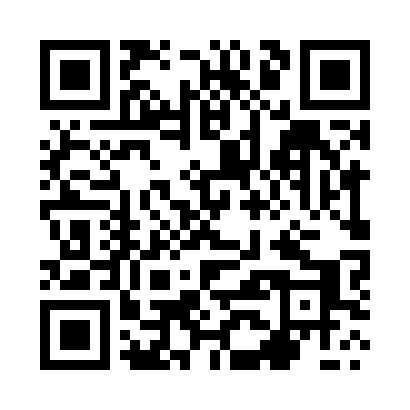 Prayer times for Alfredowka, PolandMon 1 Apr 2024 - Tue 30 Apr 2024High Latitude Method: Angle Based RulePrayer Calculation Method: Muslim World LeagueAsar Calculation Method: HanafiPrayer times provided by https://www.salahtimes.comDateDayFajrSunriseDhuhrAsrMaghribIsha1Mon4:136:0812:375:047:068:542Tue4:106:0612:365:057:078:563Wed4:086:0412:365:067:098:584Thu4:056:0212:365:087:119:015Fri4:026:0012:365:097:129:036Sat3:595:5812:355:107:149:057Sun3:575:5512:355:117:159:078Mon3:545:5312:355:127:179:099Tue3:515:5112:345:137:199:1110Wed3:485:4912:345:147:209:1411Thu3:455:4712:345:157:229:1612Fri3:425:4512:345:177:239:1813Sat3:405:4312:335:187:259:2014Sun3:375:4112:335:197:279:2315Mon3:345:3812:335:207:289:2516Tue3:315:3612:335:217:309:2717Wed3:285:3412:325:227:319:3018Thu3:255:3212:325:237:339:3219Fri3:225:3012:325:247:359:3520Sat3:195:2812:325:257:369:3721Sun3:165:2612:325:267:389:4022Mon3:135:2412:315:277:399:4223Tue3:105:2212:315:287:419:4524Wed3:075:2012:315:297:439:4725Thu3:045:1812:315:307:449:5026Fri3:015:1712:315:317:469:5227Sat2:575:1512:315:327:479:5528Sun2:545:1312:305:337:499:5829Mon2:515:1112:305:347:5010:0130Tue2:485:0912:305:357:5210:03